  ORT, DATUM          Maxim Muster      LebenslaufMAXIM MUSTER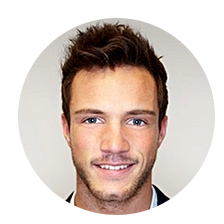       LebenslaufMAXIM MUSTER      LebenslaufMAXIM MUSTER      LebenslaufMAXIM MUSTERKONTAKT__BERUFLICHER WERDEGANG_BERUFLICHER WERDEGANG_BERUFLICHER WERDEGANGFantasiestr. 1__12345 Beispielstadt__  0123 / 4 56 78 90__m.muster@online.de____Geboren: TT.MM.JJJJ / Musterstadt__Staatsangehörigkeit: Deutsch__Familienstand: Ledig___ MM/JJJJ –
     heute_MM/JJJJ –
    MM/JJJJ_Lorem Ipsum 
Lorem ipsum dolor sit amet, consectetur adipisici elitLorem Ipsum
Lorem ipsum dolor sit amet, consectetur adipisici elitLorem Ipsum 
Lorem ipsum dolor sit amet, consectetur adipisici elitLorem Ipsum
Lorem ipsum dolor sit amet, consectetur adipisici elitSPRACHEN__AUSBILDUNG_AUSBILDUNG_AUSBILDUNGDeutsch: __Englisch: __Russisch: __Chinesisch: ___MM/JJJJ –  
    MM/JJJJ_MM/JJJJ –     
    MM/JJJJ _MM/JJJJ – 
    MM/JJJJFreiwilliges Praktikum 
Dachdecker GmbHSchulpraktikum
Dachdeckerbetrieb Müller
Mittlere Reife
Realschule Musterstadt
Abschlussnote: 2,1Freiwilliges Praktikum 
Dachdecker GmbHSchulpraktikum
Dachdeckerbetrieb Müller
Mittlere Reife
Realschule Musterstadt
Abschlussnote: 2,1HOBBYS__SKILLS_SKILLS_SKILLS   _ 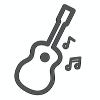 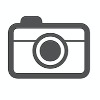 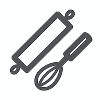 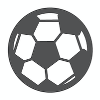 __Teamgeist__Eigeninitiative__Zuverlässigkeit__Lernwille__Belastbarkeit__Teamgeist__Eigeninitiative__Zuverlässigkeit__Lernwille__Belastbarkeit